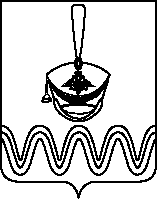 Р А С П О Р Я Ж Е Н И ЕАДМИНИСТРАЦИИ БОРОДИНСКОГО СЕЛЬСКОГО ПОСЕЛЕНИЯПРИМОРСКО-АХТАРСКОГО РАЙОНАот 30.12.2022 года                                                                                                             № 142-рстаница БородинскаяО внесении изменений в распоряжение администрации Бородинского сельского постановления Приморско-Ахтарского района от 04 мая 2022 года № 53-р «Об утверждении методических рекомендаций по подготовке предложений по изменению существенных условий контракта для включения в решения, предусмотренные частью 65.1 статьи 112 Федерального закона от 5 апреля 2013 г. № 44-ФЗ «О контрактной системе в сфере закупок товаров, работ, услуг для обеспечения государственных и муниципальных нужд»»В целях реализации части 65.1 статьи 112 Федерального закона от 5 апреля 2013 г. № 44-ФЗ «О контрактной системе в сфере закупок товаров, работ, услуг для обеспечения государственных и муниципальных нужд», а также в соответствии с постановлением Правительства РФ от 15 декабря 2022 года № 1838 «Об изменении существенных условий контрактов, заключенных для обеспечения федеральных нужд, в связи с мобилизацией в Российской Федерации, об изменении некоторых актов Правительства Российской Федерации по вопросам осуществления закупок товаров, работ, услуг отдельными видами юридических лиц и о признании утратившими силу отдельных положений постановления Правительства Российской Федерации от 25 декабря 2018 года № 1663»:1. Внести следующие изменения в распоряжение администрации Бородинского сельского поселения Приморско-Ахтарского района от 04 мая 2022 года № 53-р «Об утверждении методических рекомендаций по подготовке предложений по изменению существенных условий контракта для включения в решения, предусмотренные частью 65.1 статьи 112 Федерального закона от 5 апреля 2013 г. № 44-ФЗ «О контрактной системе в сфере закупок товаров, работ, услуг для обеспечения государственных и муниципальных нужд»»:Пункт 4 приложения «Методические рекомендации по подготовке предложений по изменению существенных условий контрактов для включения в решения, предусмотренные частью 65.1 статьи 112 Федерального закона от 5 апреля 2013 г. № 44-ФЗ «О контрактной системе в сфере закупок товаров, работ, услуг для обеспечения государственных и муниципальных нужд» изложить в следующей редакции:«4. В соответствии с частью 65.1 статьи 112 Закона № 44-ФЗ допускается заключение дополнительного соглашения об изменении существенных условий муниципального контракта (далее – контракт) при совокупности следующих условий:1) контракт заключен до 1 января 2023 года;2) при исполнении контракта возникли независящие от сторон контракта обстоятельства, влекущие невозможность его исполнения;3) при исполнении контракта возникли независящие от сторон контракта обстоятельства, влекущие невозможность его исполнения в связи с мобилизацией в Российской Федерации;4) наличие решения (распоряжения), принятого главой Бородинского сельского поселения Приморско-Ахтарского района;5) соблюдение положений частей 1.3 - 1.6 статьи 95 Закона № 44-ФЗ, в том числе:предоставление поставщиком (подрядчиком, исполнителем) в соответствии с Законом № 44-ФЗ обеспечения исполнения контракта, если изменение существенных условий влечет возникновение новых обязательств поставщика (подрядчика, исполнителя), не обеспеченных ранее предоставленным обеспечением исполнения контракта, и требование обеспечения исполнения контракта было установлено в соответствии со статьей 96 Закона № 44-ФЗ;	изменение существенных условий контракта осуществляется в пределах лимитов бюджетных обязательств, доведенных до получателя бюджетных средств в соответствии с бюджетным законодательством Российской Федерации.»2. Разместить настоящее распоряжение в сети «Интернет» на официальном сайте администрации Бородинского сельского поселения Приморско-Ахтарского района (http://www.borodinskoe-sp.ru), в разделе «Муниципальный заказ».3. Контроль за выполнением настоящего распоряжения оставляю за собой.4. Распоряжение вступает в силу со дня его подписания.Глава Бородинского сельского поселенияПриморско-Ахтарского района                                                           В.Ю. Щербина